I. Примерный перечень слов по теме "Зима".1. Словарь: зима, время года, декабрь, январь, февраль, стужа, заносы, зимние забавы, лыжи, санки, коньки, снежки, снег, снежинки, пурга, метель, лед, снеговик, холод, сугробы; замерзать, кружиться, скрепит, подкармливать; пушистый, ледяной, снежный, морозный, скрипучий…2. «Назови действие» снег (что делает?) — ложится, сверкает, тает, блестит...снежинка - …………………………….ветер –……………………………….				                  метель -    ……………………………дети - катаются на санках, лепят снеговика….3. «Назови признак»снег - пушистый, белый, холодный, скрипучий….снежинка - ………………………..ветер – ………………………………зима - ………………………………….II.Грамматические задания.1. Образование существительных множественного числа.     зима - зимы			снеговик - …………….        снежинка - …………………ветер - ……………..		сугроб - ………………	горка - ………………………   2. Образование существительных уменьшительно - ласкательной формы. ветер - ветерок            лед -……………..           зима -………………. сугроб -…………         горка -………......           снеговик - ……………..3. Согласование местоимения и существительного  (добавить).                     мой                                               моя                                                    мои	    снеговик            			   зима					  лыжи		…				     …					     …		4. Падежные конструкции (составить предложение) Что наступает после осени?...................................................................................................................Кого дети ждут на Новый год? …………………………………………………………..…………Из чего лепят снеговика?.......................................................................................................................   Кому Дед мороз дарит подарки? ……………………….………………………………………….	Чем кормят птиц зимой?……………………………………………………………………………….    На чем дети катаются зимой?..........................................................................................................               5. Согласование числительного и существительного (прилагательного) 				              4-5 лет                                                          5-6 лет снежинка                          две (два)   снежинки                          пять снежинок    зима                                 …….…..                                                     .................снеговик                             ………..                                                    ................. льдинка                             …….…                                                     ...............  сугроб                              ….........                                                      .............. горка                                  ……..                                                         ………..5-7 лет	легкая снежинка           две легкие снежинки                              пять легких снежинок            большой сугроб		 …					      …            высокая горка 		 …					      …6. Образование  прилагательных. 5 - 6 лет.Горка из снега — снежная горка                                Дорожка изо льда — …                Погода с морозом — …                                               Лес зимой - …7. Образование глаголов прошедшего времени. Сегодня снег блестит, а вчера...(блестел)Сегодня снег падает, а вчера ...Сегодня снег сверкает, а вчера ...Сегодня снег хрустит, а вчера ...Сегодня снег идет, а вчера ...Сегодня снег ложится, а вчера ...Сегодня снег кружится, а вчера ..8. Согласование местоимения и глагола (5-6 лет).Я катаюсь.		Мы катаемся.		Ты катаешься.		Они катаются.Я леплю.		Мы……………………….	Ты…………………………  Они…………………Я заливаю.		Мы…………………………Ты…………………………  Они………………..Я кормлю.		Мы…………………………Ты………………………….Они…………………9. Составление сложного предложения с союзом "а". Осенью бывает листопад, а зимой бывает……………. Осенью идет дождь, а зимой ……………………Летом жарко, а зимой ………………….Осенью деревья желтые, а зимой деревья…………….. Летом дети купаются, а зимой ……………………III. Связная речь  1. Пересказать рассказ «Зима».	Солнце светит, но не греет. Идет снег. Метут метели. Ночь стала длинной, а день коротким. Деревья стоят голые, только сосны да ели остались зелеными. Реки покрылись льдом. Люди надели шубы, меховые шапки, теплые сапоги, варежки. Наступила холодная и суровая зима. 2. Составление рассказа - описания о зиме по плану: 	1 вариант:	Погода: небо, солнце, осадки.
	Растения зимой.  Животные зимой.   	 Люди зимой: одежда, развлечения.	2 вариант:  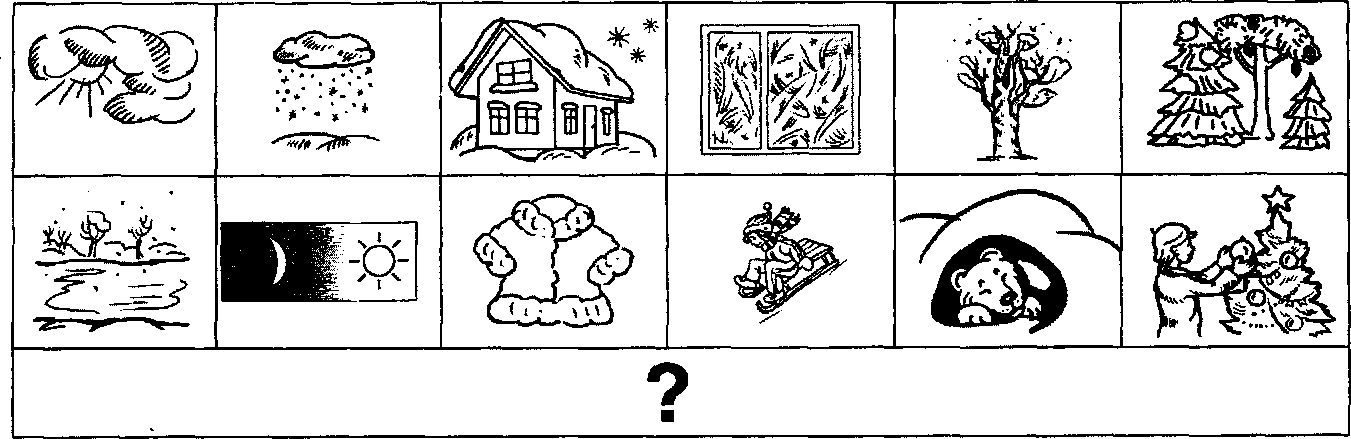 3. Закончи предложения  и перескажи текст.Наступила холодная снежная   ….  .   Кругом лежит   …  .   Деревья стоят   …  .   Только елки и   …   ...   .   По лесу бежал серый   ...  .   Увидела волка рыжая   …   . Волк был злой и   … .  А белка была   … .   Она дала волку   сосновые   ...  .  Но сосновые шишки волк не   … . Так и остался волк   …  .   4. Составь по картинке предложения. Чем дети занимаются зимой?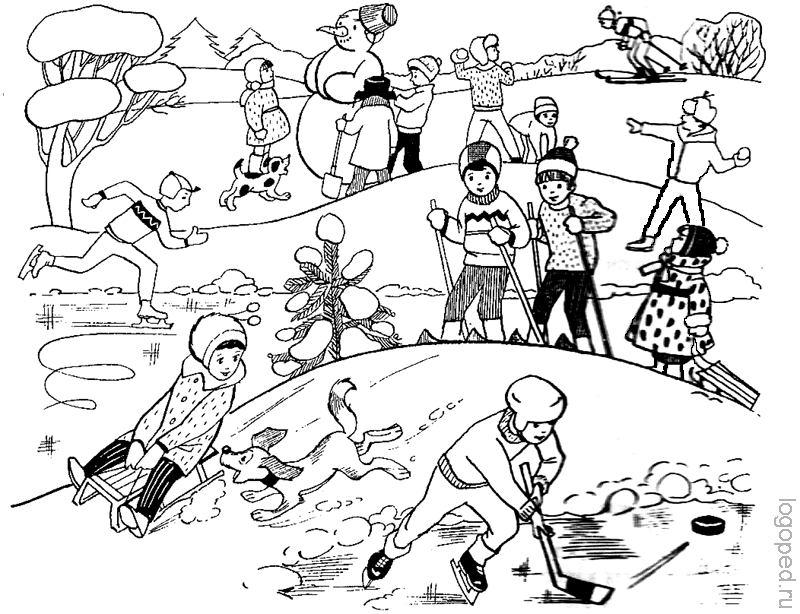 IV. Развитие психических процессов.1. Что сначала, а что потом?   (поставь цифры)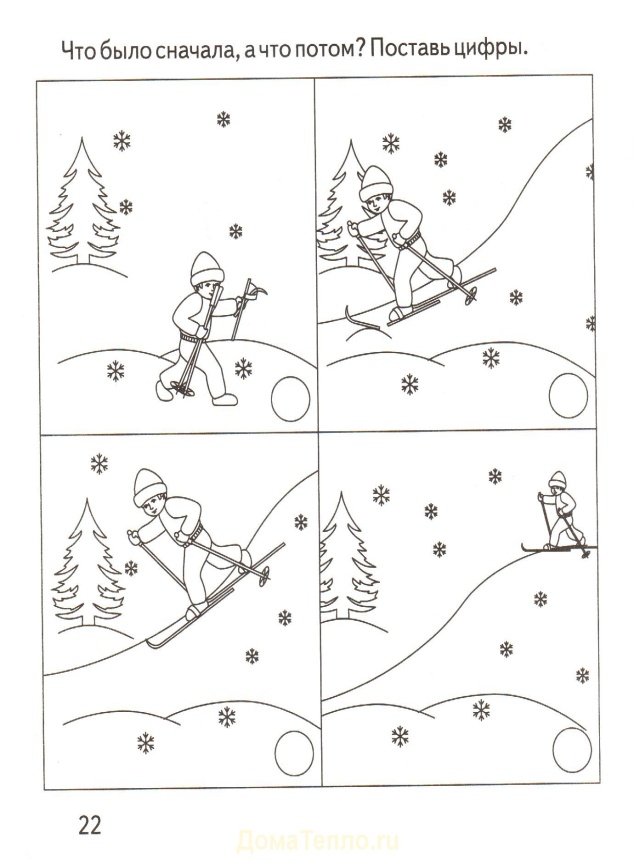 2. Что необычного ты видишь на картинке?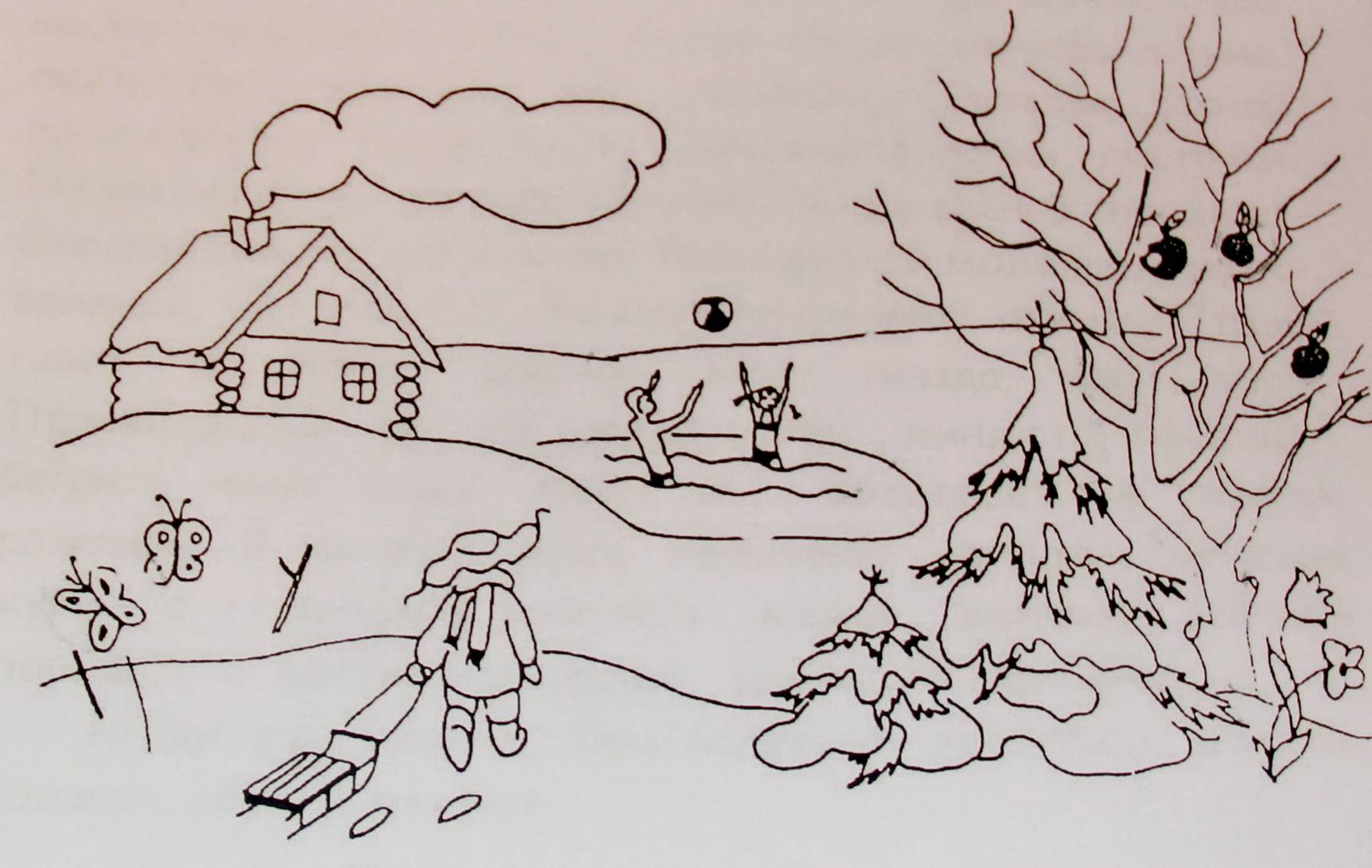 